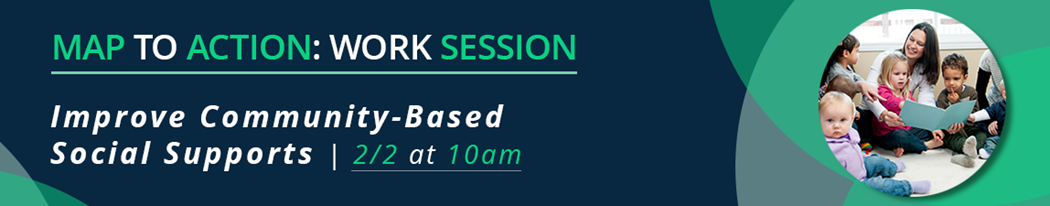 This session will focus on two themes that reflect the community-based support recommendations in the Maternity Action Plan (MAP):As you prepare for this session, and immediately after, please share the following with us:File  Save the completed document and email to bhanson@njhcqi.orgYour contributions to improving MIH across New Jersey are fundamental. Join us on Friday, March 3 for our in-person convening. Let’s continue today’s conversation and discover opportunities for collaboration between other key stakeholders in our state and nationwide.MAP RecommendationsWork Session Theme and DiscussionMake a safe, secure place to live available to all New Jersey families.Engagement and investment in Medical Legal Partnerships to Support Client Access to ServicesMaximize financial support to families for high-quality childcare.ConnectingNJ referral platform and embedding community programs during the full perinatal period; long-term funding for existing, evidence-based programsEnhance and build awareness of Connecting NJ to support Title V Block Grant and other community programs.ConnectingNJ referral platform and embedding community programs during the full perinatal period; long-term funding for existing, evidence-based programsName and Organization:Current and upcoming work on this topic:We are interested in working on this topic: Yes, as a participant Yes, as a leader Uncertain NoTo move this work forward, we need access to: Other partners, including:Potential PartnerPotential PartnerPotential Partner Convening and collaborating opportunities  Training and education  Funding: _________________________________  Other: ________________________________________________